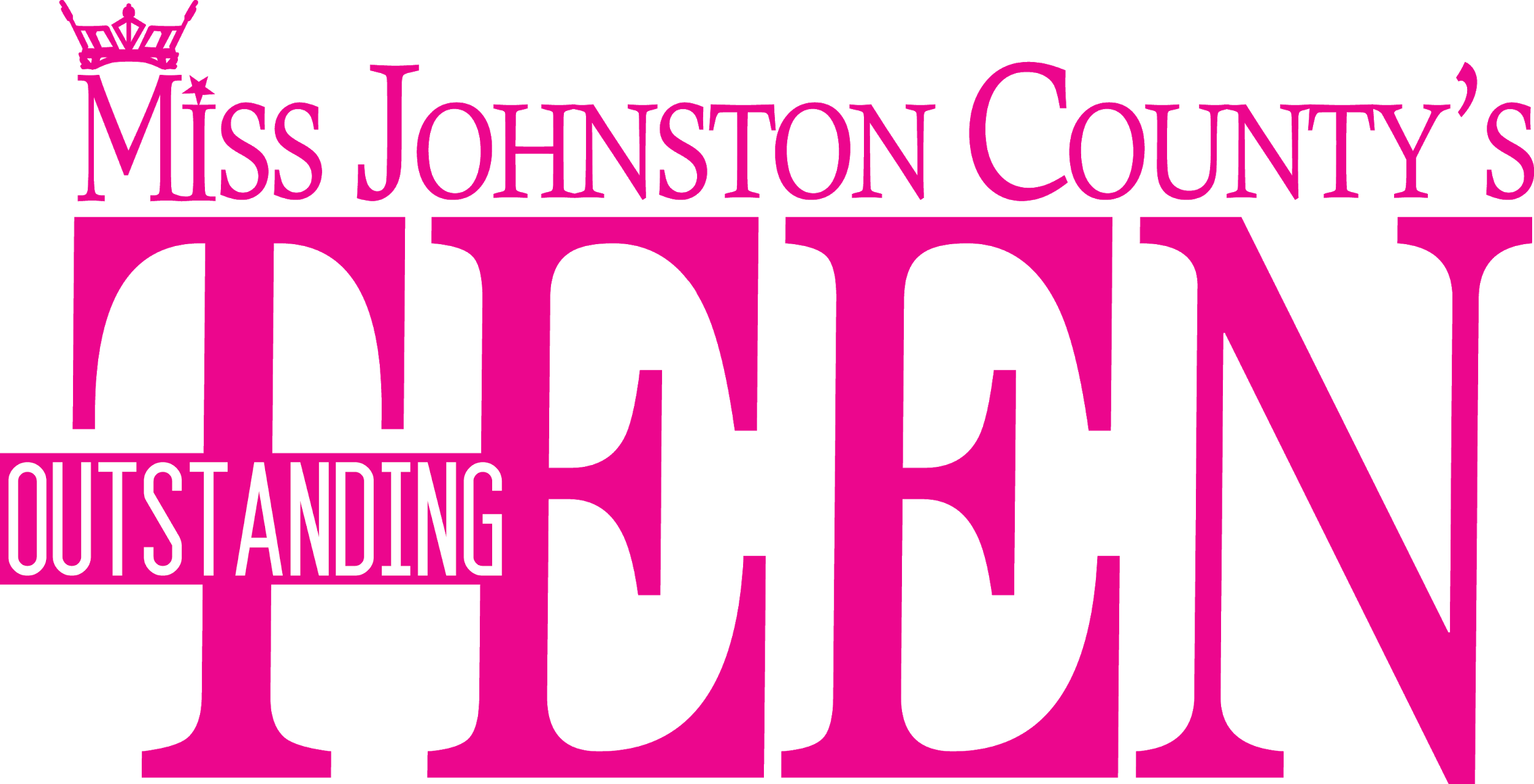 Miss Johnston County & Miss Cleveland Outstanding TeenINTENT FORMJanuary 18, 2020 6 pm Name:    ________________________________________________________________                                                                                                                                 Home Address____________________________________________________________                                                                                                                          	 Home Phone Number:  ___________________________________________________                                                                                                             Cell Phone Number:_____________________________________________________                                                                                                                    	 Email Address:_______________________________________________________                                                                                                                           Talent:______________________________________________________________                                                                                                                                         Age:_________             School Status:  ______________________________________                                                                                                 Previous Pageant(s): _____________________________________________________                                                                                                                	This form signifies your commitment to the pageant.  Please return completed form to:Miss Johnston County Scholarship Organization 7465 Meadowbrook RdBenson, NC 27504OR Email to info@missjoco.org	Outstanding Teen Contestants please submit $175 entry fee along with your intent form.